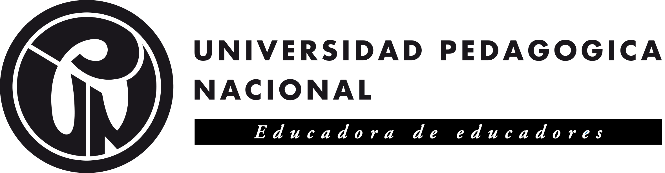 LA SUBDIRECCIÓN DE BIENESTAR UNIVERSITARIO CONVOCA A LOS ESTUDIANTES DE PREGRADO INTERESADOS EN EL BENEFICIO DE BONOS ALIMENTARIOSPARA EL I SEMESTRE DE 2021 (ACUERDO 034/2017- RESOLUCION 171/2018):La universidad asignará el beneficio de bono alimentario a 2100 estudiantes de pregrado con el propósito de suplir el servicio de almuerzo subsidiado correspondiente al semestre 2021-I, este beneficio se entregará a los estudiantes matriculados cuya situación socioeconómica lo amerite. Consulte las variables de asignación del servicio de almuerzo subsidiado (Resolución 0171 de 2018)CRONOGRAMA DE ACTIVIDADESNota: Se aclara que el trámite conocido como “CASOS ESPECIALES” NO procede desde la expedición del Acuerdo del Consejo Superior 034 de 2017. Consulte aquíRecuerde que: Realizar la inscripción es un requisito para acceder a este beneficio.El beneficio se asignará únicamente a los estudiantes que estén formalmente matriculados al momento de la entrega del bono alimentario.VALOR DEL BONO ALIMENTARIOCada estudiante recibirá dos bonos por valor de $100.000 cada uno, que podrá ser redimido únicamente en alimentos.EL NÚMERO DE BENEFICIARIOS PARA EL RESPECTIVO SEMESTREOferta disponible: 2100 cupos.LOS REQUISITOS PARA ACCEDER AL BENEFICIOSe debe renovar la solicitud de subsidio de almuerzo al inicio de cada semestre académico, (Nota: el haber sido beneficiario en semestres anteriores NO garantiza la continuidad del mismo).La inscripción NO implica la asignación del servicio de almuerzo subsidiado.El estudiante que solicite el subsidio de almuerzo subsidiado acepta los términos y condiciones de uso establecidos en el Acuerdo 034 de 2017.ACTIVIDADFECHAPublicación convocatoria Almuerzo Subsidiado 28° de mayo de 2021 Inscripción por medio de la página web institucional.pedagogica.edu.co/restaurante/Desde el 31 de mayo de 2021 Hasta el 4 de junio de 2021Publicación del listado de beneficiados del almuerzo subsidiado http://bienestar.pedagogica.edu.co/asignacion-del-servicio-de-restaurante/9 de junio de 2021 después de la 5:00 PMSolicitud de aclaración lista de admitidos (Correo electrónico dirigido a la Subdirección de Bienestar Universitario)Del 10 al 12 de junio de 2021Respuesta a las aclaraciones Desde el 12 al 16 de junio de 2021Jornadas informativasSe remitirá la información relacionada con la redención de bonos alimentarios a través del correo electrónico institucionalEntrega de bono alimentariosSin definir